Оформлення каш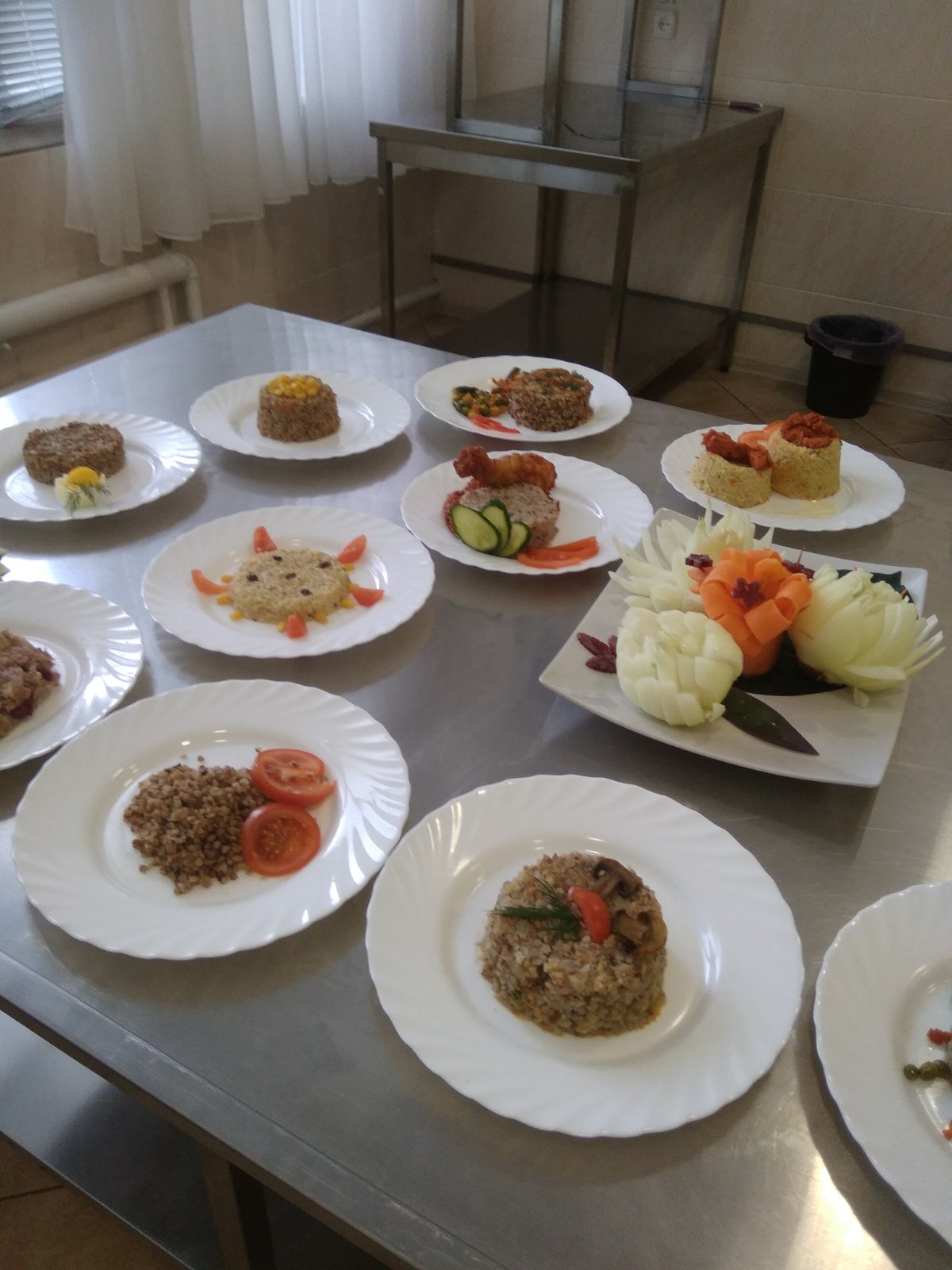 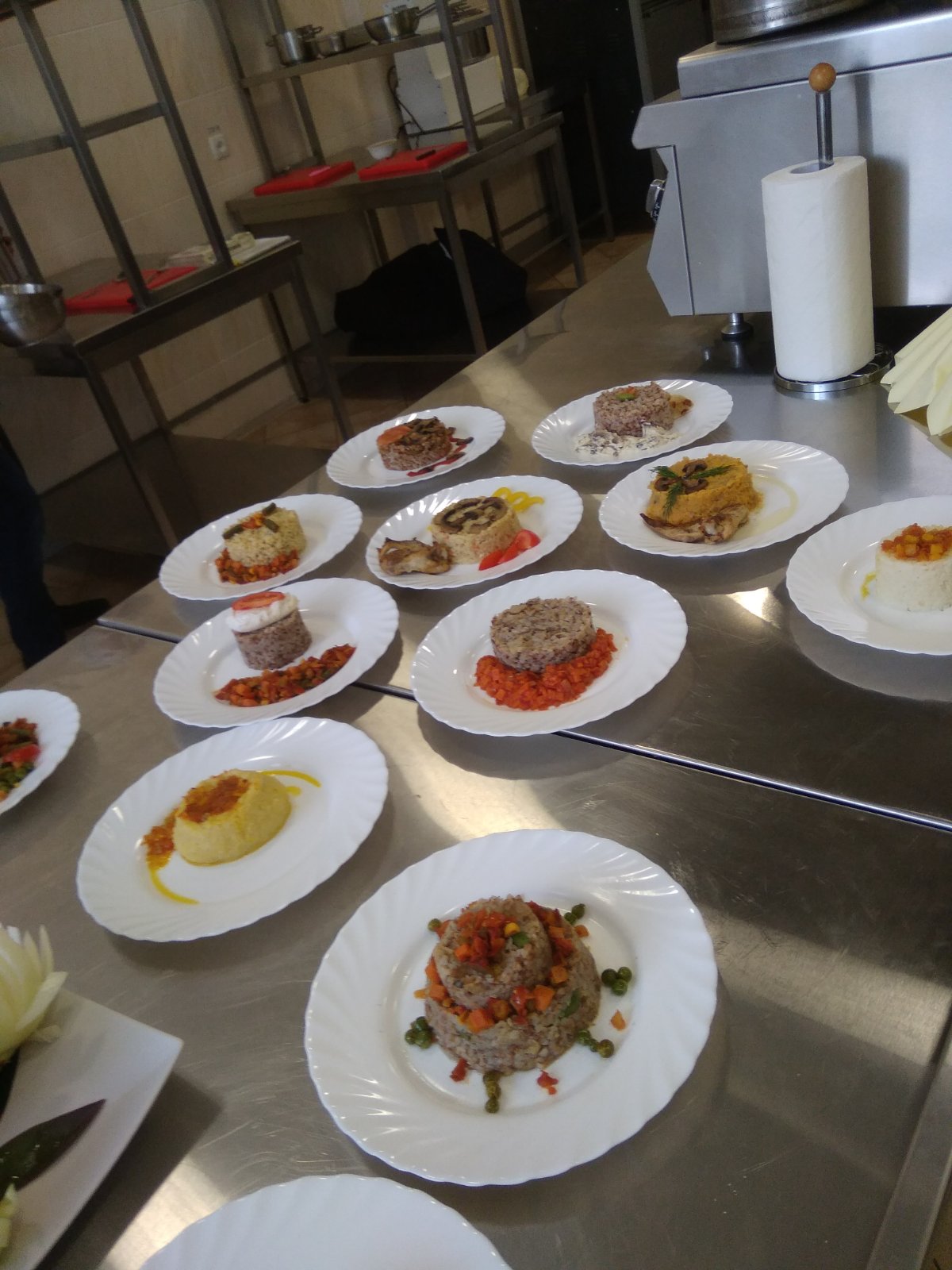 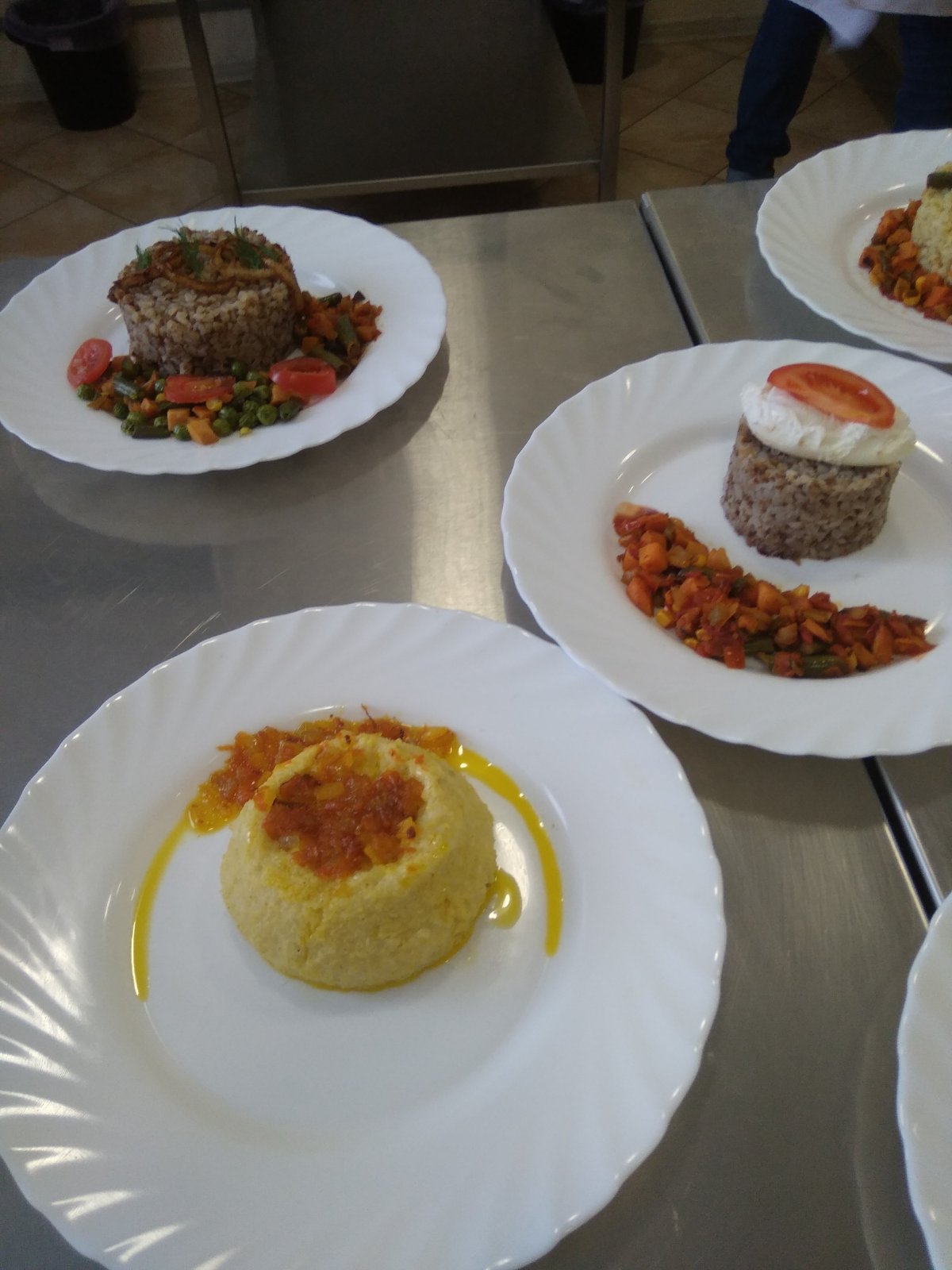 